REHBERLİK HİZMETLERİ TANITIMI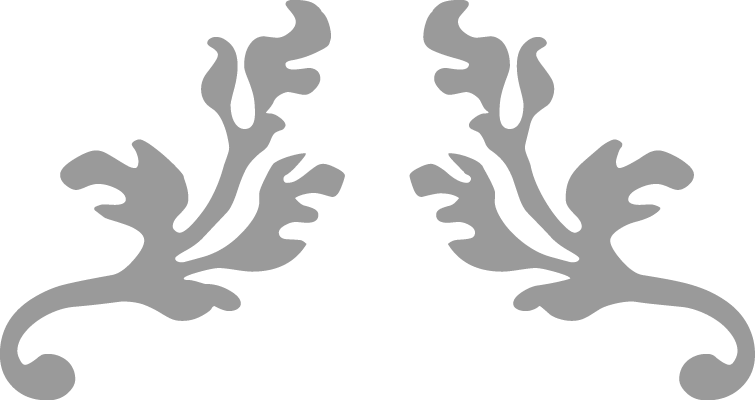 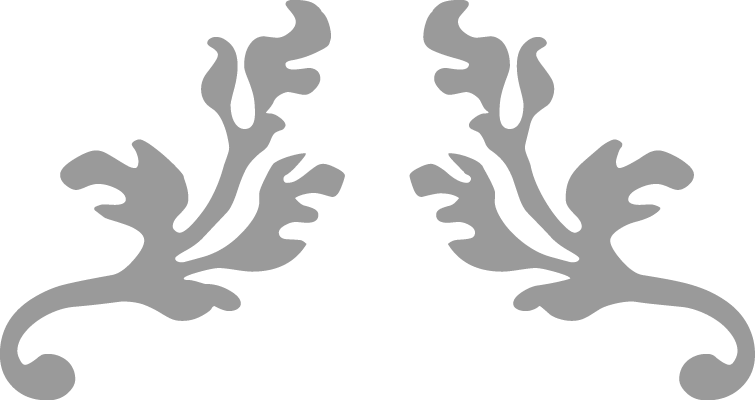 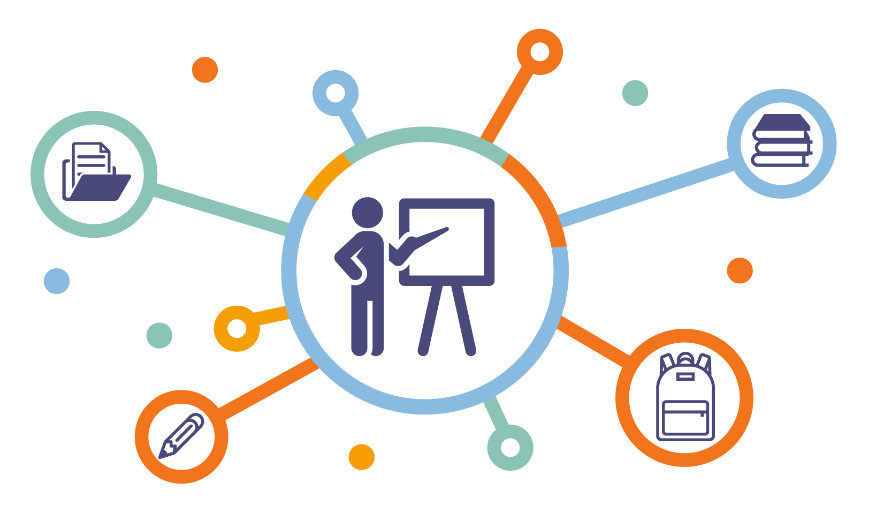 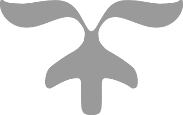 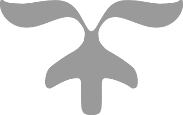 Rehberlik Nedir?Bireye kendini anlaması, problemlerini çözmesi, gerçekçi kararlar alması, kapasitelerini kendine en uygun düzeyde geliştirmesi, çevresine sağlıklı ve dengeli bir şekilde uyum sağlaması ve böylece kendini gerçekleştirmesi için uzman kişilerce verilen psikolojik yardımdır.Rehberlik Hizmetlerinin İlkeleri Nelerdir?Bireye ve bireysel farklılıklara saygıBilimsellikGizlilik Gelişimsel bir anlayışla önleyici ve koruyucu yaklaşımBireysel, kurumsal ve toplumsal özellikler ile ihtiyaçların göz önünde bulundurulmasıHayat boyu rehberlikMesleki ve etik değerlere uyulmasıİlgili tarafların iş birliği ve eşgüdümü, esastır.Rehberlik Hizmetlerinin Alanları Nedir?Eğitsel Rehberlik:Bireyin yetenek, ilgi, ihtiyaç, kişilik özellikleri, imkan ve koşullarıyla uyumlu eğitsel kararlar almasınıVerimli çalışma teknikleri,Ders çalışma planı,Sınav kaygısı,Test çözme teknikleri,Öğrenme stilleri gibiMesleki Rehberlik: Bireyin kendini ve meslekleri tanıması;Yetenek, ilgi, ihtiyaç, değer ve kişilik özellikleri doğrultusunda mesleğe yönelik seçimler yapması; Mesleğe hazırlanması, başlaması, mesleğini sürdürmesi ve hayat boyu öğrenme sürecinde kendini geliştirmesi için birey ve ailesine sunulan hizmettir.Üst öğrenim kurumları,Meslekler, sınavlar,Alan seçimi,Hedef belirleme gibiKişisel/Sosyal Rehberlik: Bireyin bilişsel, sosyal, duygusal, ahlaki ve davranışsal gelişimini desteklemek amacıyla kendini tanıması; 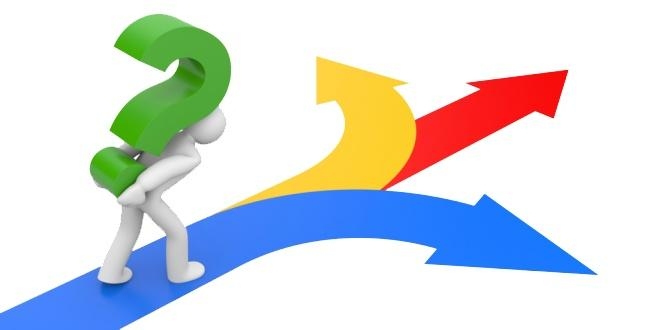 Karar verme ve problem çözme gibi sosyal beceriler ile yaşam becerilerini geliştirmesi Ve sorumluluk sahibi bir birey olarak hayatına devam edebilmesi için bireye ve aileye sunulan hizmettir.Aile ile ilgili sorunlar,Arkadaş sorunları,Okul ile ilgili sorunlar,Sağlık sorunları gibi Ortaöğretimde Rehberlik HizmetleriÖğrencinin bireysel özelliklerini değerlendiripSağlıklı bir kimlik oluşturarak yetişkinlik yaşamına hazırlanmasıDeğerlerini fark etmesiKendi değerleri ile toplumsal değerler arasında bağ kurabilmesiYükseköğretim kurumları hakkında bilgi ve yönlendirme